Дети создают космические аппараты и программируют роботов на Фестивале науки в «Артеке» 7 февраля 2022 годаВ преддверии Дня российской науки в Международном детском центре «Артек» в течение двух дней проходит ежегодный Фестиваль науки, в котором принимают участие артековцы первой смены «Время лидеров». Артековцы пробуют себя в робототехнике, решают исследовательские и конструкторские задачи, ставят опыты и участвуют в интеллектуальных играх.«На Фестивале в «Артеке» ребята погружаются в научное пространство, где могут запустить квадрокоптер, собрать простейшие устройства, провести опыты, поучаствовать в дискуссиях и задуматься над важнейшими целями, которые стоят перед российской и мировой наукой. Привлекая детей к научной деятельности, мы даем им возможность посмотреть, куда они могут направить свои усилия и интеллектуальные способности. Наша задача – помочь детям открыть для себя мир науки и немного ближе стать к своему будущему профессиональному выбору», – отметил директор «Артека» Константин Федоренко.Погрузиться в мир науки ребятам помогают педагоги Центра дополнительного образования и детского творчества, а также представители партнеров детского центра.На площадке Самарского национального исследовательского университета имени С.П. Королева ребята знакомятся с работой тепловизора и даже могут сделать на нем фотографии. Преподаватели Московского государственного лингвистического университета рассказывают ребятам про жестовый язык – ребята пробуют с помощью жестов рассуждать о дружбе и артековской жизни. «Игровое программирование» представляет ОО НПП «Е-Нот»; Казанский (Приволжский) федеральный университет проводит онлайн-олимпиаду по информатике и игру «Создай свой 3D лабиринт на Kodu Game Lab»; российская группа компаний «Геоскан» знакомит ребят с устройством, сборкой, программированием и системой управления беспилотного летательного аппарата.На фестивальных площадках школьники узнают о роли научных достижений в развитии человечества, учатся управлять роботом, знакомятся с 3D-печатью и 3D-моделированием, осваивают 3D-сканирование, робототехнику, электронику, киберспорт, AR и VR… Здесь каждый может попробовать что-то новое для себя.Какого газа больше в атмосфере земли? Как был получен первый антибиотик? Что ускоряет химические реакции? На эти и другие вопросы артековцы ищут ответы в квизе от Политехнического музея. Игра помогает проверить школьные знания по физике, химии, биологии, географии, узнать любопытные научные факты, виртуально познакомиться с некоторыми экспонатами Политехнического музея и получить приглашение в один из старейших научно-технических музеев мира!На Фестивале школьники пробуют себя в роли ученых, исследователей, инженеров. МГТУ им. Баумана подготовил большую практическую программу – пять лабораторий. Преподаватели и студенты вуза рассказывают артековцам о композитных технологиях, дают возможность увидеть с помощью VR, как они действуют и где применяются, проводят конкурс посадочных систем, учат программировать роботов и помогают разработать чертежи космических аппаратов.Один из самых динамичных – трек «Инженерные состязания». Артековцы из подручных материалов создают систему, по которой шарик для пин-понга будет двигаться как можно дольше.  Задача веселая, но не так проста. Юным конструкторам приходится применять мейкерские навыки, вспоминать основы математики и физики. А еще – работать в команде. Состязание дает шанс раскрыть способности, а также продемонстрировать, что техническое решение должно быть эффективным, новым, интересным.Также в преддверии Дня науки в МДЦ «Артек» состоялась дискуссия «Школьный курс физики: из XIX в XXI». Педагоги, ученые, аналитики, старшеклассники обменялись мнениями по вопросу преподавания естественнонаучных дисциплин в школе, обсудили возможность наполнения школьной программы «физикой XXI века» и предложили дополнительные инструменты, которые позволят школьникам получать новейшие знания в области передовых научных технологий. «Я углубленно изучаю естественнонаучные предметы в школе, готовлюсь сдавать физику и химию. Наука – это интересно! Мой папа передал мне этот интерес. И я рада поучаствовать в научном фестивале в «Артеке»! С удовольствием сыграла в квиз Политехнического музея и узнала для себя что-то новое», – делится Лиза Синдюк из Новосибирска.«А мне понравились практические занятия от бауманского университета! Мы с отрядом создали и протестировали посадочную систему. Я больше гуманитарий, а сегодня интересно попробовать себя в техническом творчестве, узнать, как наука и технологии меняют мир», – говорит Богдан Абдурахманов из Черноморского района Республики Крым.В 2022 году Фестиваль науки в «Артеке» проходит с учетом требований безопасности – задействованы разные локации, проработаны отдельные маршруты для лагерей и отрядов. Событие традиционно объединило педагогов, партнеров и гостей детского центра для общей цели – доступным языком рассказать детям, как научный поиск улучшает качество жизни и какие перспективы открывает, заинтересовать школьников естественными науками, изобретательством и техническим творчеством. СправочноКак получить путевку в «Артек»Путевки в Международный детский центр «Артек» выделяются в качестве поощрения за достижения ребенка в учебе, творчестве, спорте и общественной деятельности. Предоставляются на бесплатной основе по квотам, выделяемым всем субъектам Российской Федерации, а также тематическим партнерам детского центра.С 2017 года распределение путевок в «Артек» происходит исключительно посредством автоматизированной информационной системы «Путевка». За 2017–2021 гг. в системе зарегистрировано более 526 тысяч детей со всей России.В МДЦ «Артек» зачисляются дети, обучающиеся в 5-11 классах, которым до окончания смены не исполнилось 18 лет. В летний период (с июня по август) МДЦ «Артек» зачисляет на обучение детей с 8 полных лет до 17 лет включительно.Для получения путевки ребенку необходимо выполнить три шага: Пройти регистрацию на сайте артек.дети и заполнить профиль.Прикрепить достижения (грамоты, сертификаты, благодарственные письма и т.п.), полученные за последние 3 года.Подать заявку на планируемую смену, выбрав направление квоты: региональная (за счет средств федерального бюджета) или тематическая (за счет средств федерального бюджета).Рейтинг заявки в АИС «Путевка» формируется в зависимости от количества достижений (максимальное количество - 10 наград и 10 прочих достижений), уровня проведения мероприятия (муниципальный, региональный, межрегиональный, всероссийский, международный) и коэффициента территориальной принадлежности (областной центр, город, поселок, деревня). На каждую смену «проходной балл» по квоте каждого региона Российской Федерации различный и зависит от рейтинга достижений кандидатов, претендующих на получение путевки в Центр.Распределение путевок в АИС «Путевка» по квоте региона Российской Федерации на определенную смену проходит автоматически с учетом наивысшего рейтинга заявки, гендерного признака, а в учебный период – с учетом класса обучения ребенка.Распределение путевок в АИС «Путевка» по квоте тематического партнера на определенную смену проходит в соответствии с положением о конкурсной процедуре отбора детей каждого тематического партнера Центра.Таким образом обеспечиваются равные возможности для всех детей претендовать на получение путевки в Центр независимо от количества проводимых в регионе конкурсов, социального статуса родителей или других показателей в соответствии с региональной образовательной политикой.Контакты для СМИКонтакты для СМИОфициальные ресурсы МДЦ «Артек»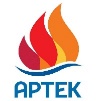  +7 978 734 0444 press@artek.orgОФИЦИАЛЬНЫЙ САЙТ АРТЕКАФОТОБАНК АРТЕКАYOUTUBEINSTAGRAMVKFACEBOOK